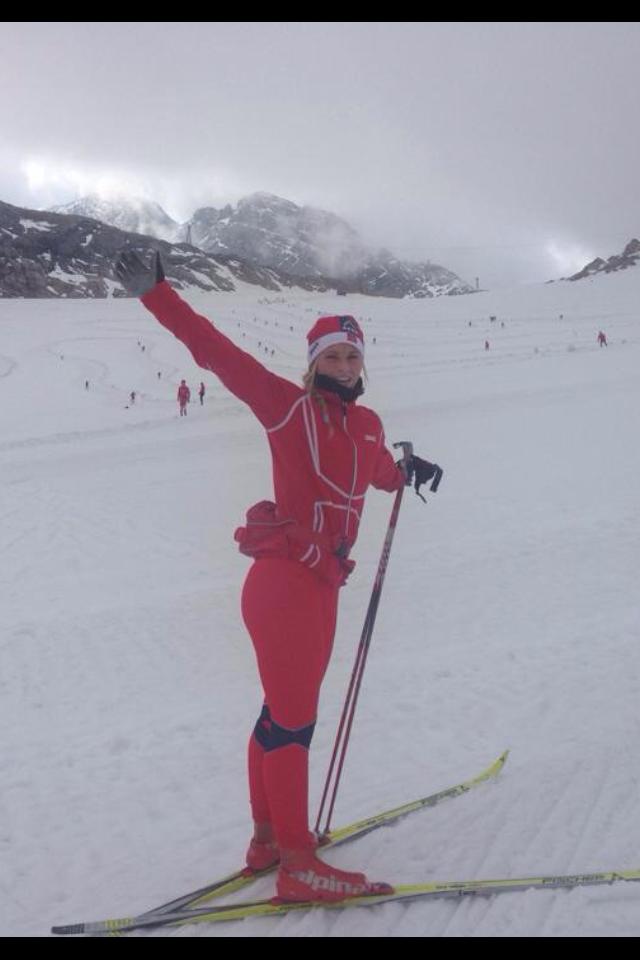 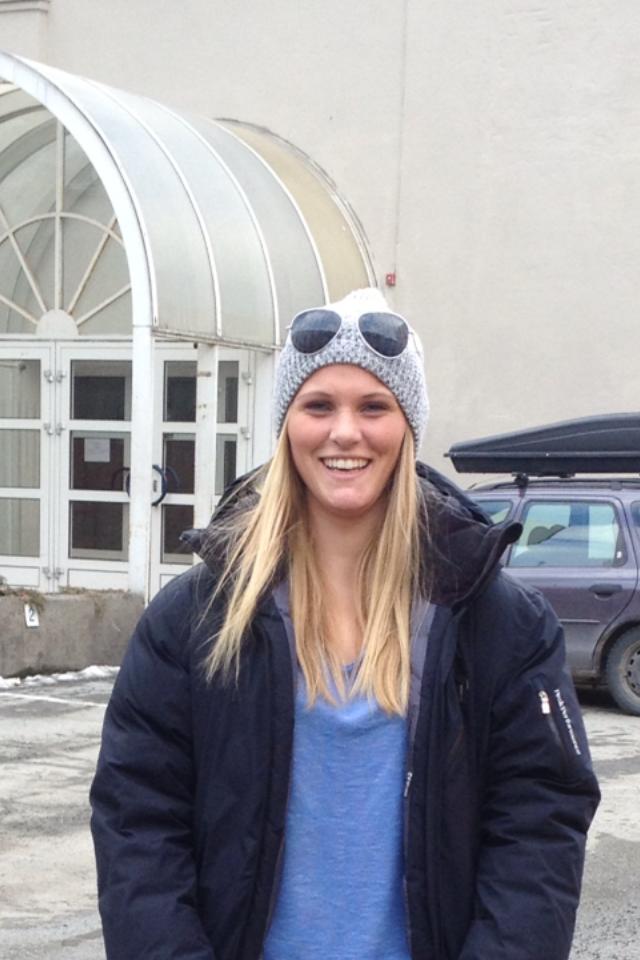 Navn: Helene Albertsen Dahlen Født: 03.06.94 Favoritt skirenn: sprint Favoritt plass å gå på ski: grova Favoritt stilart: klassisk Beste skiopplevelse: Km sprint, markabygda Beste økt: 45/45/45 intervall Verste økt: 5x8 min Sterkeste side: sterk Viktigste person på skirenn: trenerForskjølelse eller strekk: forskjølelseGips på arm eller fot: armTelemark eller alpint: alpintFestesmøring eller staking: stakin Kebab eller burger: kebabKombinert eller orientering: kombinertMotto: go hard or go home